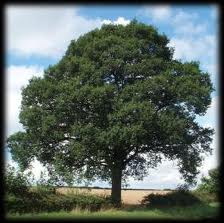 NAMEADDRESSEMAIL ADDRESSTELEPHONEMOBILEJohn Mole(Chairman since May 2012)(Vice-Chairman from 1999 to 2012) (Parish Council since May 1995. Elected  1995, re-elected 1999, re-elected 2003, unopposed re-election 2007, unopposed re-election 2011, unopposed re-election 2015 unopposed re-election 2021)3 Little London GreenOakleyHP18 9QLjohn@moleskin.org01844 23778607885 28679707880 784285 (work)David Cherry(Vice Chairman since May 2012)(Chairman of Playing Field sub-committee since 2013)(Parish Council since May 2003. Elected 2003, unopposed re-election 2007, unopposed re-election 2011, unopposed re-election 2015 unopposed re-election 2021)95 College CrescentOakleyHP18 9QZdavecountyland@me.com01844 23768207791 859317Derek Pearce(Parish Council since April 2005. Co-opted 2005, unopposed re-election 2007, unopposed re-election 2011, unopposed re-election 2015 unopposed re-election 2021)19 Manor RoadOakleyHP18 9QDderekpearce@btconnect.com01844 23888707980 602475Paul Kilpin(Parish Council since May 2007. Unopposed election 2007, unopposed re-election 2011, unopposed re-election 2015 unopposed re-election 2021)12 Mill RoadOakleyHP18 9PXpkilpin@tiscali.co.uk01844 23726407530 201411Anne Staff(Parish Council since May 2017 – co-opted 2017) (stood down 2021)(co-opted  June 2021)4 Oxford RoadOakleyHP18 9REannestaff@yahoo.com01844 23743407901 985602James Smith(Parish Council since May 2017 – co-opted 2017 unopposed re-election 2021)College Farm HouseSchool LaneOakleyHP18 9PTJamessmith@jsplanninglaw.co.uk01844 69873907769 657259Mrs Jo Grey(Parish Council elected since May 2021)60 Worminghall RoadOakleyHP18 9QXjogreyopc@hotmail.com07715 516387Pat Pointer(Parish Clerk – since September 2012)14 Ashfield RiseOakleyHP18 9QAoakleyparishcouncil@yahoo.co.uk07488 248738Michael Rand(AVDC – Oakley Ward since 2015)Lower End House 
Lower End 
Ashendon  HP18 0HEmrand@aylesburyvaledc.gov.uk 01296 65166607973 392683Angela Macpherson(BCC – Grendon Underwood since 2013)Dunsty Hill Farm 
Charndon
Bicester OX27 0BJ angmacpherson@buckscc.gov.uk 01296 770479